MILFORD HAVEN TOWN COUNCIL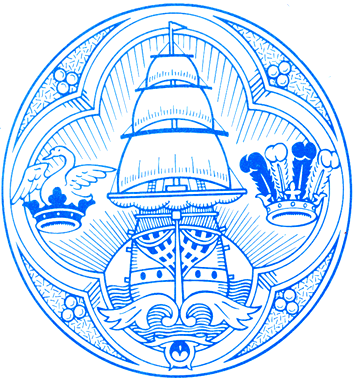 REGISTER OF MEMBERS’ INTERESTSThe requirements of the code of conduct, as it applies to community and town councils, are as follows:a) 	Councillors are required to declare a personal and, if appropriate, 	prejudicial interest in relation to pertinent matters when they are 	present at meetings. b) 	When Councillors disclose a personal interest for the first time, 	they must give written confirmation of the interest to the Proper 	Officer, before or immediately after the close of the meeting. It is 	good 	practice for the Proper Officer to record these declarations in 	the Minutes of the meeting.c) 	The Proper Officer should record interests disclosed at meetings 	for the first time in the register of interests required under section 	81 of the Local Government Act 2000. The register must be 	available for public inspection at all reasonable hours and, 	following commencement of the 2013 Act, must be made available 	on the Council’s website.d) 	The Register should be updated as soon as reasonably practicable 	after each and every meeting when new interests are disclosed.Councillor D. AbbottFull Council – 27th June 2022 – Agenda Item 9 - “Co-option of Councillors on to the Milford Haven Town Council” – Personal and Prejudicial Interest. Councillor Abbott left the Chamber during discussion of this item.Full Council – 10th October 2022 – Agenda Item 16 – “Minutes of a Meeting of the Town Hall Working Party” – Personal Interest due to his involvement with a local organisation.Public Events Sub-Committee – 24th October 2022 – Agenda Item 5 – “Visit of Santa to Milford Haven on 3rd December 2022” – Personal Interest through his work with the Dyfed and Glamorgan Army Cadet Force, who are heavily involved in proceedings on the day.Public Events Sub-Committee – 3rd November 2022 – Agenda Item 3 – “Visit of Santa to Milford Haven on 3rd December 2022” – Personal Interest through his work with the Dyfed and Glamorgan Army Cadet Force, who are heavily involved in proceedings on the day.Public Events Sub-Committee – 25th January 2023 – Personal interest through his work with the Dyfed and Glamorgan Army Cadet Force, who are heavily involved in proceedings for Remembrance Sunday and other events throughout the year.Full Council – 12th June 2023 – Agenda Item 13 – “Venue for Council Meetings” - Personal interest through his heavy involvement with Dyfed and Glamorgan Army Cadets, whose venue is under consideration for future Town Council Meetings.Estates Group – 26th June 2023 – Personal Interest as he is a Cadet Instructor with the Dyfed and Glamorgan Army Cadets – [Confidential]Public Events Sub-Committee – 3rd July 2023 – Agenda Item 13 – “Remembrance Sunday – (b) Parade Marshal” – Personal Interest as he presently occupies this position.Estates Group – 24th July 2023 – Personal Interest as he is a Cadet Instructor with the Dyfed and Glamorgan Army Cadets – [Confidential]Councillor K. AbbottJuly 2022 (ongoing) – Personal and Prejudicial Interest regarding any discussions involving parking within Richard John Road, as he resides in the area.Full Council – 10th October 2022 – Agenda Item 13 – “Castlemartin Firing Range” – Personal and Prejudicial Interest due to his employment in the area. Cllr Abbott left the Council Chamber during discussion of this item.Full Council Meeting – 13th November 2023 – Personal Interest – Agenda Item 10 – Applications for Christmas Donations – Royal British Legion (Milford Haven) Club Limited – as he is an ex-Serviceman and Club member.Councillor Mrs N. Beavis-MorrisseyFull Council Meeting – 9th January 2023 – Personal Interest – Agenda Item 5 – To consider the Council’s Precept Requirements for 2023/2024 – Application for Financial Assistance from the Pembrokeshire Vikings – as her husband is a player for the Vikings.Full Council Meeting – 13th November 2023 – Personal Interest – Agenda Item 10 – Applications for Christmas Donations – Milford Athletic Under 10 Football Club – as her children are on the team.Councillor L. J. BridgesFull Council – 27th November 2023 – Agenda Item 9 “Planning Matters – (a) Planning Applications” – Personal and Prejudicial Interest in application 23/0698/PA as he is the owner of the Imperial Function Centre.Full Council – 27th November 2023 – Agenda Item 9 “Planning Matters – (a) Planning Applications” – Personal Interest in application 23/0587/PA as he is related to the applicant.Full Council – 22nd January 2024 – Agenda Item 11 – Planning/Licensing Applications – (a) Planning Applications – Recommended for Approval by Chair following consultation (For information only) – Personal and Prejudicial Interest in application 23/0698/PA as he is the owner of the Imperial Function Centre.Councillor Miss V. BrownSpecial Meeting of the Public Events Sub-Committee – 15th May 2023 – Personal Interest in Nomination A4 through her association with the individual’s organisation.Special Meeting of the Public Events Sub-Committee – 15th May 2023 – Personal Interest in Nomination G3 through her association with this organisation.Councillor E. A. Davies DipSM FJOIFFFull Council Meeting – 14th November 2022 – Personal Interest - Agenda Item 10 – Christmas Donations – Application 16 “Steynton Community Group” – due to his long-standing involvement with the group.  Special Meeting of the Public Events Sub-Committee – 15th May 2023 – Personal Interest in Nomination G4 as he is a member of this organisation.Full Council Meeting – 13th November 2023 – Personal Interest – Agenda Item 10 – Applications for Christmas Donations – Steynton Community Group – as he is a member of the Group.Full Council Meeting – 8th April 2024 – Personal Interest – Agenda Item 8 Financial Matters - (b) Applications for Financial Assistance – (vi) St Katharine’s Stratford Players – as he is a member of the group.Councillor W. D. Elliott BA QTS (p1)Public Events Sub-Committee – 13th July 2022 – Personal Interest in discussion relating to Council events, due to his involvement with the Milford Haven Sea Cadets and Royal Marines Cadets.Public Events Sub-Committee – 24th October 2022 – Agenda Item 5 – “Visit of Santa to Milford Haven on 3rd December 2022” – Personal Interest through his work with the Milford Haven Sea Cadets and Royal Marines Cadets, who are heavily involved in proceedings on the day.Full Council – 24th October 2022 - Agenda Item 11 – “Financial Matters - (b) Applications for Financial Assistance - (i) The Harrier Association” – Personal Interest as he is the Chair of this organisation.  Councillor Elliott left the room during the discussion of this application.Public Events Sub-Committee – 3rd November 2022 – Agenda Item 3 – “Visit of Santa to Milford Haven on 3rd December 2022” – Personal Interest through his work with the Milford Haven Sea Cadets and Royal Marines Cadets, who are heavily involved in proceedings on the day.Public Events Sub-Committee – 3rd November 2022 – Agenda Item 3 – “Visit of Santa to Milford Haven on 3rd December 2022” – Personal Interest through his work as a volunteer with Pill Social Centre, who may be involved with the festivities.Full Council Meeting – 14th November 2022 – Personal Interest - Agenda Item 10 – Christmas Donations – Application 13 “Parents & Supporters Association (Milford Haven Sea Cadets and Royal Marines Cadets)” – due to his involvement with the organisation.  Full Council Meeting – 14th November 2022 – Personal Interest - Agenda Item 10 – Christmas Donations – Application 14 “Christmas Together” – as he volunteers at the event.  Full Council Meeting – 9th January 2023 – Personal Interest – Agenda Item 5 – To consider the Council’s Precept Requirements for 2023/2024 – Application for Financial Assistance from the Milford Haven Sea Cadets and Royal Marines Cadets – as he is the Volunteer and Commanding Officer.Full Council Meeting – 9th January 2023 – Personal Interest – Agenda Item 5 - To consider the Council’s Precept Requirements for 2023/2024 – Application for Financial Assistance from the Milford Haven Town Band/Milford Haven Junior Town Band – as he is the Hon. Vice President of the Band. Councillor W. D. Elliott BA QTS (p2)Public Events Sub-Committee Meeting – 25th January 2023 – Personal Interest – as he is involved with the Milford Haven Sea Cadets and Royal Marines Cadets, who are heavily involved in proceedings for Remembrance Sunday and other events during the year.Special Meeting of the Public Events Sub-Committee – 15th May 2023 – Personal Interest in Nomination A1 through his association with this individual’s organisation.Special Meeting of the Public Events Sub-Committee – 15th May 2023 – Personal Interest in Nomination A4 through his association with this individual’s organisation.Full Council – 12th June 2023 – Agenda Item 13 “Venue for Council Meetings” – Personal Interest as he is the Volunteer Commanding Officer (until 30th June 2023) with the Milford Haven Sea Cadets and Royal Marines Cadets, whose venue is under consideration for future Council Meetings.Estates Group – 26th June 2023 – Personal Interest as he is presently the Volunteer Chief Officer with the Milford Haven Sea Cadets and Royal Marines Cadets – [Confidential]Establishment Committee – 18th September 2023 – Personal Interest due to his involvement with the Milford Haven Sea Cadets and Royal Marines Cadets – [Confidential]Full Council Meeting – 13th November 2023 – Personal Interest – Agenda Item 10 – Applications for Christmas Donations – Parents & Supporters Association (P & SA) – Milford Haven Sea Cadets and Royal Marines Cadets – as he is a former volunteer with the Unit.Full Council Meeting – 8th January 2024 – Personal Interest – Agenda Item 5 – To consider the Council’s Precept Requirements for 2024/2025 – Application for Financial Assistance from the Milford Haven Town Band/Milford Haven Junior Town Band – as he is the Honorary Vice President of the Band.Full Council Meeting – 8th January 2024 – Personal Interest – Agenda Item 5 – To consider the Council’s Precept Requirements for 2024/2025 – Application for Financial Assistance from the Milford Haven Sea Cadets and Royal Marines Cadets – as he is a former volunteer with the organisation.Full Council Meeting – 8th January 2024 – Personal Interest – Agenda Item 5 – To consider the Council’s Precept Requirements for 2024/2025 – Mayor’s Allowance Budget – as he is the current Deputy Mayor and likely to be the Mayor for the 2024/2025 Mayoral year.Councillor W. D. Elliott BA QTS (p3)Full Council Meeting – 22nd January 2024 – Personal Interest – Agenda Item 12 – Financial Matters – (b) Applications for Financial Assistance (ii) Milford Haven Sea Cadets and Royal Marines Cadets – as he is a former volunteer with the organisation.Full Council Meeting – 22nd April 2024 – Personal Interest – Agenda Item 12 –Election of Mayor 2024-2025 – as he is presently the Deputy Mayor.Special Meeting of the Public Events Sub-Committee (to consider the recipients of the Citizens’ Awards 2024) – 29th April 2024 - Personal Interest in Nomination A4 through his association with the individual’s organisation.Special Meeting of the Public Events Sub-Committee (to consider the recipients of the Citizens’ Awards 2024) – 29th April 2024 - Personal Interest in Nomination A14 through his association with the individual’s organisation.Councillor N. HarteveldFull Council – 23rd October 2023 – Agenda Item 13 “Application for Financial Assistance (ii) Megan’s Starr Foundation” – Personal Interest through her involvement with the charity.Full Council – 27th November 2023 – Agenda Item 12 “Application for Financial Assistance (i) Megan’s Starr Foundation” – Personal and Prejudicial Interest as she is the Founder and a Trustee of the Foundation.Full Council Meeting – 8th January 2024 – Personal and Prejudicial Interest – Agenda Item 5 – To consider the Council’s Precept Requirements for 2024/2025 – Application for Financial Assistance from Megan’s Starr Foundation – as she is a Trustee of the Foundation.Full Council Meeting – 22nd January 2024 – Personal and Prejudicial Interest – Agenda Item 12 – Financial Matters – (b) Applications for Financial Assistance – (i) Megan’s Starr Foundation – as she is a Trustee of the Foundation.Special Meeting of the Public Events Sub-Committee (to consider the recipients of the Citizens’ Awards 2024) – 29th April 2024 - Personal and Prejudicial Interest in Nomination A8.Councillor C. JonesFull Council Meeting – 13th November 2023 – Personal Interest – Agenda Item 10 – Applications for Christmas Donations – Steynton Community Group – as she is a member of the Group.Councillor C. A. Sharp (p1)Public Events Sub-Committee – 3rd November 2022 – Agenda Item 3 – “Visit of Santa to Milford Haven on 3rd December 2022” – Personal Interest through his work with the Milford Haven Sea Cadets and Royal Marines Cadets, who are heavily involved in proceedings on the day.Public Events Sub-Committee – 3rd November 2022 – Agenda Item 3 – “Visit of Santa to Milford Haven on 3rd December 2022” – Personal Interest through his work with the Pill Social Centre, who may be involved with the festivities.Public Events Sub-Committee – 3rd November 2022 – Agenda Item 3 – “Visit of Santa to Milford Haven on 3rd December 2022” – Personal Interest through his work with the Torch Theatre, who may be involved with the festivities.Full Council Meeting – 14th November 2022 – Personal Interest - Agenda Item 10 – Christmas Donations – Application 13 “Parents & Supporters Association (Milford Haven Sea Cadets and Royal Marines Cadets)” – due to his involvement with the organisation.  Full Council Meeting – 14th November 2022 – Personal Interest - Agenda Item 10 – Christmas Donations – Application 4 “Christmas Together” – due to his involvement with the organisation.  Full Council Meeting – 9th January 2023 – Personal Interest – Agenda Item 5 – To consider the Council’s Precept Requirements for 2023/2024 – Application for Financial Assistance from the Milford Haven Museum Trust – as he is the Chairman and a Trustee at the Museum.Full Council Meeting – 9th January 2023 – Personal and Prejudicial Interest – Agenda Item 5 – To consider the Council’s Precept Requirements for 2023/2024 – Application for Financial Assistance from the Torch Theatre – as he is employed by the Torch Theatre. Councillor Sharp left the Chamber while this application was being discussed.Full Council Meeting – 9th January 2023 – Personal Interest – Agenda Item 5 – To consider the Council’s Precept Requirements for 2023/2024 – Application for Financial Assistance from the Milford Haven Sea Cadets and Royal Marines Cadets – as he is an unpaid Trustee and Chair of the Unit. Councillor Sharp did not vote on this matter.Full Council Meeting – 13th February 2023 – Personal Interest – Agenda Item 11 – “Citizens’ Awards Ceremony Venue” – as he is a Trustee at the Pill Social Centre who may be hosting the Ceremony.Councillor C. A. Sharp (p2)Full Council Meeting – 13th February 2023 – Personal Interest – Agenda Item 11 – “Citizens’ Awards Ceremony Venue” – as he is a Trustee at the Pill Social Centre who may be hosting the Ceremony.Full Council Meeting – 27th February 2023 – Personal Interest – Agenda Item 8 – “Citizens’ Awards Ceremony Venue” – as he is a Trustee at the Pill Social Centre which is a prospective venue for the Ceremony.Full Council Meeting – 27th February 2023 – Personal and Prejudicial Interest – CONFIDENTIAL MATTERS - Agenda Item 16 – “Town Council Premises”. Councillor Sharp left the Meeting while this item was being discussed.Special Meeting of the Public Events Sub-Committee – 15th May 2023 – Personal Interest in Nomination A1 through his association with the individual’s organisation.Full Council Meeting – 12th June 2023 – Personal Interest – Agenda Item 13 – “Venue for Council Meetings” – as he is the Chair of the Milford Haven Sea Cadets and Royal Marines Cadets, whose venue is under consideration for future Council Meetings.Full Council Meeting – 12th June 2023 – Prejudicial Interest – Agenda Item 13 – “Venue for Council Meetings” – as he is the Deputy Front of House Manager at the Torch Theatre, which is presently hosting Full Council Meetings.Estates Group – 26th June 2023 – Personal Interest as he is the Chair of the Milford Haven Sea Cadets and Royal Marines Cadets – [Confidential]Estates Group – 26th June 2023 – Personal and Prejudicial Interest as he is the Deputy Front of House Manager at the Torch Theatre – [Confidential]Estates Group – 24th July 2023 – Personal Interest as he is the Chair of the Milford Haven Sea Cadets and Royal Marines Cadets – [Confidential]Estates Group – 24th July 2023 – Personal Interest as he is a Trustee at the Pill Social Centre – [Confidential]Estates Group – 24th July 2023 – Personal and Prejudicial Interest as he is employed by the Torch Theatre as Front of House Manager – [Confidential]Full Council Meeting – 13th November 2023 – Personal Interest – Agenda Item 10 – Applications for Christmas Donations – P&SA – Milford Haven Sea Cadets and Royal Marines Cadets – as he is the Chair of the organisation.Councillor C. A. Sharp (p3)Full Council Meeting – 8th January 2024 – Prejudicial Interest – Agenda Item 5 – To consider the Council’s Precept Requirements for 2024/2025 – Application for Financial Assistance from the Torch Theatre – as he is employed by the Torch Theatre.Full Council Meeting – 8th January 2024 – Personal Interest – Agenda Item 5 – To consider the Council’s Precept Requirements for 2024/2025 – Application for Financial Assistance from Milford Haven Museum – as he is the Chairman of the Board of the Trustees at the Museum. (Councillor Sharp is this Council’s appointed Representative at the Museum.)Full Council Meeting – 8th January 2024 – Personal Interest – Agenda Item 5 – To consider the Council’s Precept Requirements for 2024/2025 – Application for Financial Assistance from the Milford Haven Sea Cadets and Royal Marines Cadets – as he is the Chair of the Milford Haven Unit.Full Council Meeting – 22nd January 2024 – Personal Interest – Agenda Item 12 – Financial Matters – (b) Applications for Financial Assistance – (ii) Milford Haven Sea Cadets and Royal Marines Cadets – as he is the Chair of the Milford Haven Unit.Special Meeting of the Public Events Sub-Committee (to consider the recipients of the Citizens’ Awards 2024) – 29th April 2024 - Personal Interest in Nomination A1 as the individual nominated is a family friend.Special Meeting of the Public Events Sub-Committee (to consider the recipients of the Citizens’ Awards 2024) – 29th April 2024 - Personal Interest in Nomination A4 through his association with the individual’s organisation.Special Meeting of the Public Events Sub-Committee (to consider the recipients of the Citizens’ Awards 2024) – 29th April 2024 - Personal Interest in Nomination A5 through his association with the individual’s organisation.Special Meeting of the Public Events Sub-Committee (to consider the recipients of the Citizens’ Awards 2024) – 29th April 2024 - Personal Interest in Nomination A11 through his association with the individuals’ organisation.Special Meeting of the Public Events Sub-Committee (to consider the recipients of the Citizens’ Awards 2024) – 29th April 2024 - Personal Interest in Nomination A14 through his association with the individual’s organisation.Councillor D. R. SinnettFull Council Meeting – 9th January 2023 – Personal Interest – Agenda Item 5 – To consider the Council’s Precept Requirements for 2023/2024 – Application for Financial Assistance from the Torch Theatre – as he is the Pembrokeshire County Council appointed Board Member. Councillor Sinnett left the Chamber while this matter was discussed.Full Council Meeting – 13th February 2023 – Personal Interest – Agenda Item 12 – “Draft Local Toilet Strategy”- as he is the Pembrokeshire County Council Cabinet Member for Residents’ Services.Full Council Meeting – 27th February 2023 – Personal and Prejudicial Interest – CONFIDENTIAL MATTERS - Agenda Item 16 – “Town Council Premises”. Councillor Sinnett left the Meeting while this item was being discussed.Full Council Meeting – 13th March 2023 – Personal Interest – Presentation from Mr. Cavanagh (Head of Cultural, Leisure, Tourism and Registration Services, Pembrokeshire County Council) – due to his role as the Pembrokeshire County Council Cabinet Member for Residents’ Services.Full Council Meeting – 12th June 2023 - Personal Interest in Agenda Item 13 – “Venue for Council Meetings” – as the Pembrokeshire County Council appointed Member on the board of the Torch Theatre, which is presently hosting Council Meetings.  Councillor Sinnett indicated that he would take no part in any discussion on this matter or vote.Full Council Meeting – 13th November 2023 – Personal Interest – Agenda Item 10 – Applications for Christmas Donations – (all applications relating to local schools) – as he is an appointed School Governor.Full Council Meeting – 8th January 2024 – Personal Interest – Agenda Item 5 – To consider the Council’s Precept Requirements for 2024/2025 – Application for Financial Assistance from the Torch Theatre – as he is the Pembrokeshire County Council appointed Board Member. Councillor Sinnett left the meeting while this application was being discussed.Councillor Mrs Y. G. SouthwellCouncillor Mrs C. StevensCouncillor Miss T. StevensCouncillor G. Woodham MBA (Open) LL.B (Hons)Finance, Governance and Projects Meeting – 11th July 2022 – Councillor Woodham abstained from voting on Agenda Item 7 – Summary of Expenditure – April to June 2022 – due to the Torch Theatre, where he is a salaried employee, featuring in the summary.Full Council Meeting – 14th November 2022 – Personal and Prejudicial Interest - Agenda Item 10 – Christmas Donations – Application 4 “Christmas Together” – as he is the Chairman and Founding Member of the organisation.  Councillor Woodham left the room during discussion of this application.Full Council Meeting – 9th January 2023 – Personal Interest – Agenda Item 5 – To consider the Council’s Precept Requirements for 2023/2024 – Application for Financial Assistance from the Milford Haven Town Band/Milford Haven Junior Town Band – as he is the President of the Band. Councillor Woodham left the Chamber while this matter was being discussed.Full Council Meeting – 9th January 2023 – Personal and Prejudicial Interest – Agenda Item 5 – To consider the Council’s Precept Requirements for 2023/2024 – Application for Financial Assistance from the Torch Theatre – as he is employed by the Torch Theatre as Senior Manager (Business). Councillor Woodham left the Chamber during discussion of this item.Full Council Meeting – 9th January 2023 – Personal Interest – Agenda Item 5 – To consider the Council’s Precept Requirements for 2023/2024 – Application for Financial Assistance from the Milford Haven Sea Cadets and Royal Marines Cadets – as his husband is Chair of the Unit and close friends with the Commanding Officer. Councillor Woodham did not participate in any discussion on this matter.Full Council Meeting – 27th February 2023 – Personal and Prejudicial Interest – CONFIDENTIAL MATTERS - Agenda Item 16 – “Town Council Premises”. Councillor Woodham left the Meeting while this item was being discussed.Special Meeting of the Public Events Sub-Committee – 15th May 2023 – Personal Interest in Nomination G2 as he is the President of this organisation.Councillor G. Woodham MBA (Open) LL.B (Hons) (p2)Full Council Meeting – 8th January 2024 – Personal and Prejudicial Interest – Agenda Item 5 – To consider the Council’s Precept Requirements for 2024/2025 – Application for Financial Assistance from the Torch Theatre – as he is employed by the Torch Theatre as Senior Manager (Business). Councillor Woodham stated that he would leave the room when that discussion took place. Full Council Meeting – 8th January 2024 – Personal Interest – Agenda Item 5 – To consider the Council’s Precept Requirements for 2024/2025 – Application for Financial Assistance from the Milford Haven Town Band/Milford Haven Junior Town Band – as he is the President of the Band.Full Council Meeting – 8th January 2024 – Personal Interest – Agenda Item 5 – To consider the Council’s Precept Requirements for 2024/2025 – Application for Financial Assistance from the Milford Haven Sea Cadets and Royal Marines Cadets – as his husband is the Chair of the Unit.Special Meeting of the Public Events Sub-Committee (to consider the recipients of the Citizens’ Awards 2024) – 29th April 2024 - Personal Interest in Nomination A1 as the individual nominated is a family friend.Special Meeting of the Public Events Sub-Committee (to consider the recipients of the Citizens’ Awards 2024) – 29th April 2024 - Personal Interest in Nomination A4 through his husband’s association with the individual’s organisation.Special Meeting of the Public Events Sub-Committee (to consider the recipients of the Citizens’ Awards 2024) – 29th April 2024 - Personal Interest in Nomination A5 through his husband’s association with the individual’s organisation.Special Meeting of the Public Events Sub-Committee (to consider the recipients of the Citizens’ Awards 2024) – 29th April 2024 - Personal Interest in Nomination A11 through his association with the individuals’ organisation.Special Meeting of the Public Events Sub-Committee (to consider the recipients of the Citizens’ Awards 2024) – 29th April 2024 - Personal Interest in Nomination A14 through his husband’s association with the individual’s organisation.Councillor M. Woodward